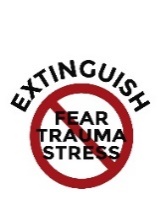 EXTINGUISHING FEAR & TRAUMATIC STRESS COACHING, COUNSELING and MEDIATION SERVICESVisit my website for updates: https://scottsdalecoachingandcounseling.com  Office Locations: Circle the one you prefer: Regus Offices: 6991 E. Camelback Rd Suite D-300, Scottsdale, AZ 85251 (Wednesdays) Office Evolution 2nd Floor: 4435 E. Chandler Boulevard, Phoenix, AZ 85044 (Flexible Schedule) It is critical that you find out from your insurance company what you “behavioral health benefits are.”  Your behavioral health benefits are different from regular medical coverage. Sign here that you have contacted your insurance company about your MH coverage:_____________________________Phone Number: 203.609.1714 (texting only) or email E-mail: dejayebotkin@gmail.com Intake FormHow did you hear about me?________________________________Name of the Identified Patient:__________________________________________________________For Couples and Mediation – Each person needs their own packet. Phone/Text #:____________________________________________________________(I give permission to text/email Not HIPAA compliant):____________________________________________________________Patient Date of Birth:________________________________________________Email:___________________________Home Address:____________________________City:_______________________State:_________________Zip Code:__________________Emergency Contact/Phone:__________________________________________Guarantor of Payment:_____________________________________________Referred by: _______________________________________________________Primary Care Physician:____________________________________________Previous Therapist:_________________________________________________I understand HIPAA (Health Insurance Portability and Accountability Act of 1996) is a United States legislation that provides data privacy and security provisions for safeguarding medical information. I understand I can get more information about HIPAA by visiting: https://searchhealthit.techtarget.com/definition/HIPAA. I understand if I don’t understand, Dejaye will explain to me.  I have read and agree to this statement: 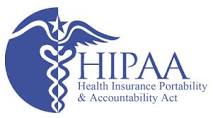 Please sign and date:________________________________________________________________Medical/Mental Health History: List 3 Goals for this Treatment: 1___________________________2________________________3______________________Permission to Release Consulting Records or consult with other providers/family members: I give permission for Dejaye to speak to the following person(s):Contact:____________________________________Phone Number:_________________Contact:____________________________________Phone Number:__________________Credit Card Authorization FormThis is mandatory for phone sessions, copays, and no-show charges 24 Hour Cancelation Required to Avoid Charge Also accepting Venmo@De-Jaye Or ZelleAlso accepting ZelleName on card:____________________________________Phone Number:___________________________________Home Address:_________________________________________________________City:_________________________________Zip Code:_________________________Permission to Charge: In the event that I am not present to sign or my card is not available for swiping, I authorize Dejaye Botkin to charge my card the rate negotiated above.  Credit cards have a $3.00 service charge.Signature:_________________________________Date:_____________________________Card Service Provider:   AMEX	   VISA	MASTERCARD	DISCOVER 	NO HSA CardsCredit Card Number:______________________________________________________Expiration:______________________________________________________________3 or 4 Digit Security Code:____________________________________________Zip Code of Card Billing Address:________________________________________Venmo ID:___________________________________Zelle ID:_____________________________________INSURANCE BILLING INFORMATION Please provide screen shot or a copy of your insurance card – both sides Please bring a current letter or on-line print out from your insurance company outlining your Mental Health benefit coverage details.  Patient Name:____________________Insurance is Under:____________________Insurance Company:__________________________________________________Address of Insurance Holder if different from patient: __________________________________________________________Phone number if different from patient:__________________________Employer of Insurance Holder:__________________________________________________Birthday of Insurance Holder:___________________Different - Birthday of Patient:___________________________Insurance Provider Type: (For example CHOICE PLUS/PPO/HMO)_________________________________________________ID number on ID Card:______________________________________________Group number on ID Card:__________________________________________Claims Address:____________________________________________________Deductible Amount:____________________Copay Amount:_______________I agree to provide accurate information about my deductible and copay and I will let Dejaye know if my insurance changes or is canceled.  I agree to pay any ‘pre-negotiated’ fees that my out of network insurance is unwilling to pay or deny.   Signature:________________________________Date:___________________________Pricing Subject to Change with Notice for Cost of Living AdjustmentsFee ScheduleReference for In-Network Provider Reimbursement Rates: Fees for Out of Network Other FeesIn the space below, please describe current symptoms, challenges, and the reason you made this appointment.  
I have read and agree with all of the above and consider this a binding contract: Signature of Patient:_________________Date:________________________________Signature of Guardian:_______________Date:________________________________Please follow me on Instagram:  @extinguishfearandtrauma and thehouseofvalidation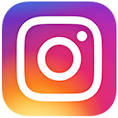 Please follow me on LinkedIn: https://www.linkedin.com/in/dejaye-botkin-41330935Name of Person Provider or FacilityPhone NumberDiagnosis (Date received diagnosis) Medications Currently Taking Procedure CodeDescriptionRate of Reimbursement 90791Intake Session (1st Appointment)$115.509083230 minute session54.659083445 minute session73.069083760 minute session91.3390847Family/Couple Therapy91.77Procedure CodeDescriptionRate of Reimbursement 90791Intake Session$150.009083230 minute session75.009083445 minute session125.009083760 minute session150.0090847Family/Couple Therapy190.00No CodeMediation 60 minutes$200Less than 24 Hour cancellation feePrice of Session Public Speaking Workshop$300/hourMediation Services 60 minutes $200 Group Session$30 per session cash only QuestionAnswerNA Are you in relationship? With whom? Do you have co-dependent tendencies? Are you interested in attending group therapy as well? Have you ever thought about or attempted suicide? How? What happened?Do you have mental health related physical symptoms? (Called somatic symptoms) Do you struggle with drugs/alcohol?Do you or have you self-harmed? Hair-pulled, nail-biting? Eating Disorder, etc.? Do you struggle with sensory issues (light, sound, etc.) How many times have you been married/divorced? If applicable – what school do you attend? Grade?Employer? Work Schedule?Problems with Legal? What traumatic events have you survived? Have you had infidelity in your relationships? Family History of Mental Health or Substance Abuse?  